Humanitarna akcija u školiVeć treći tjedan u školi se provodi humanitana akcija u sklopu projekta "Želim igralište". Prodaju se kolači, sokovi, kokice i hot - dogovi, a koliko smo uspješni bili, možete pogledati u financijskom izvješću na kraju prvog polugodišta.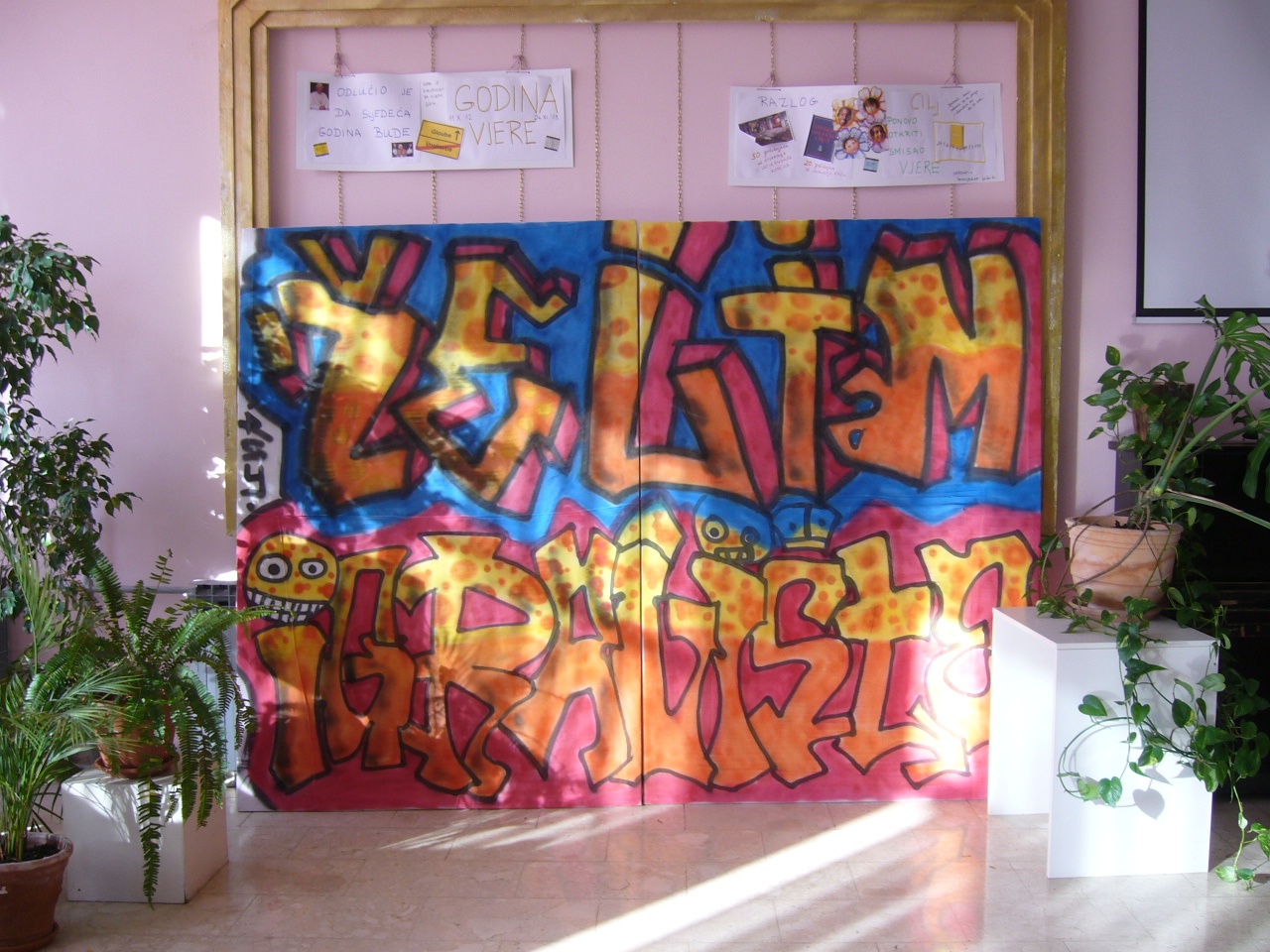 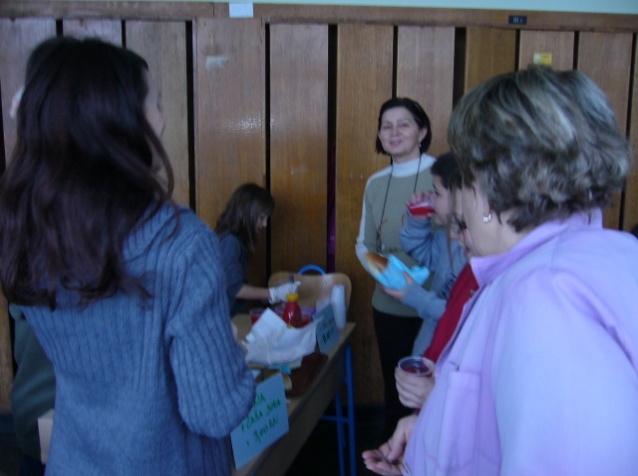 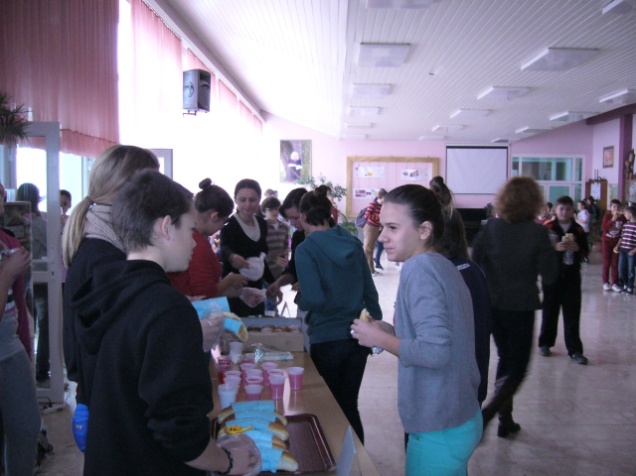 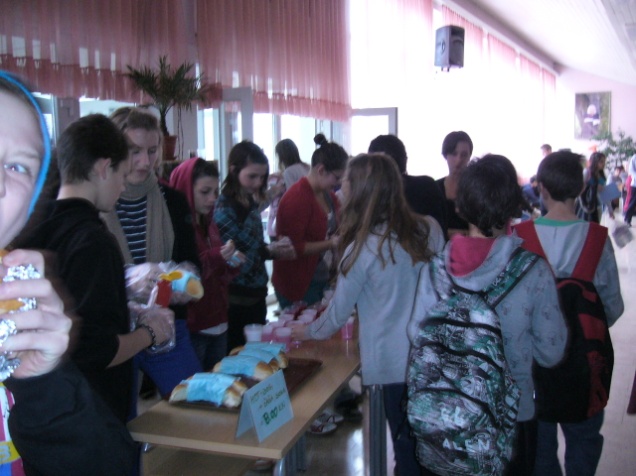 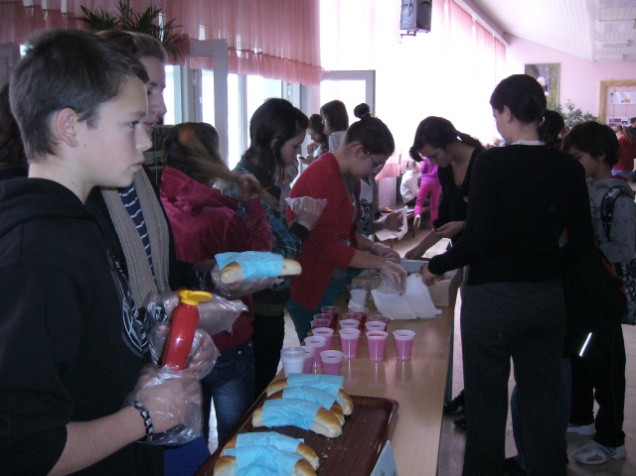 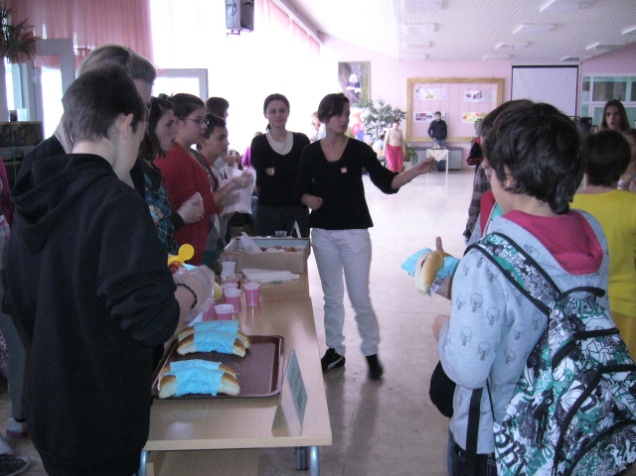 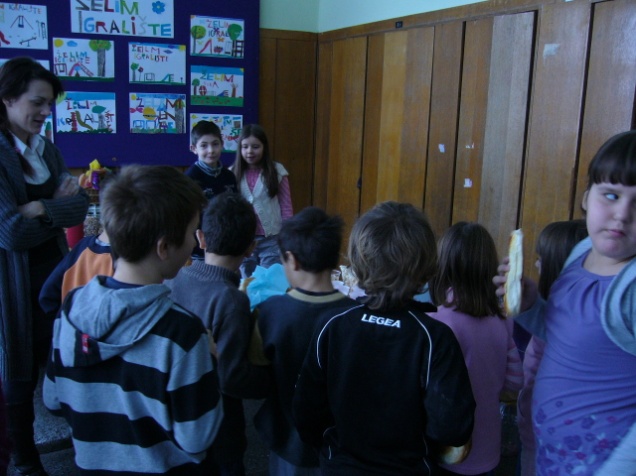 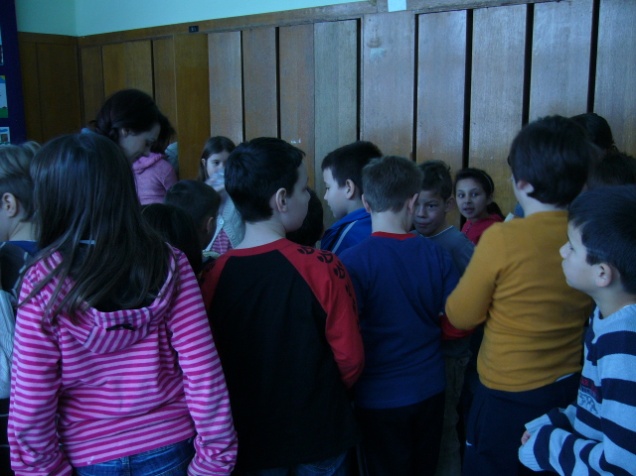 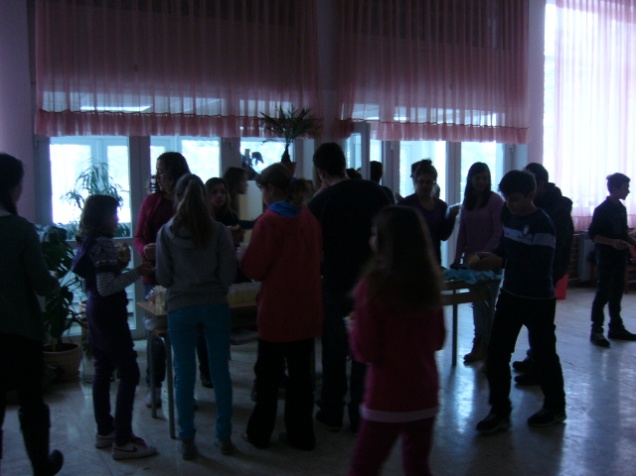 